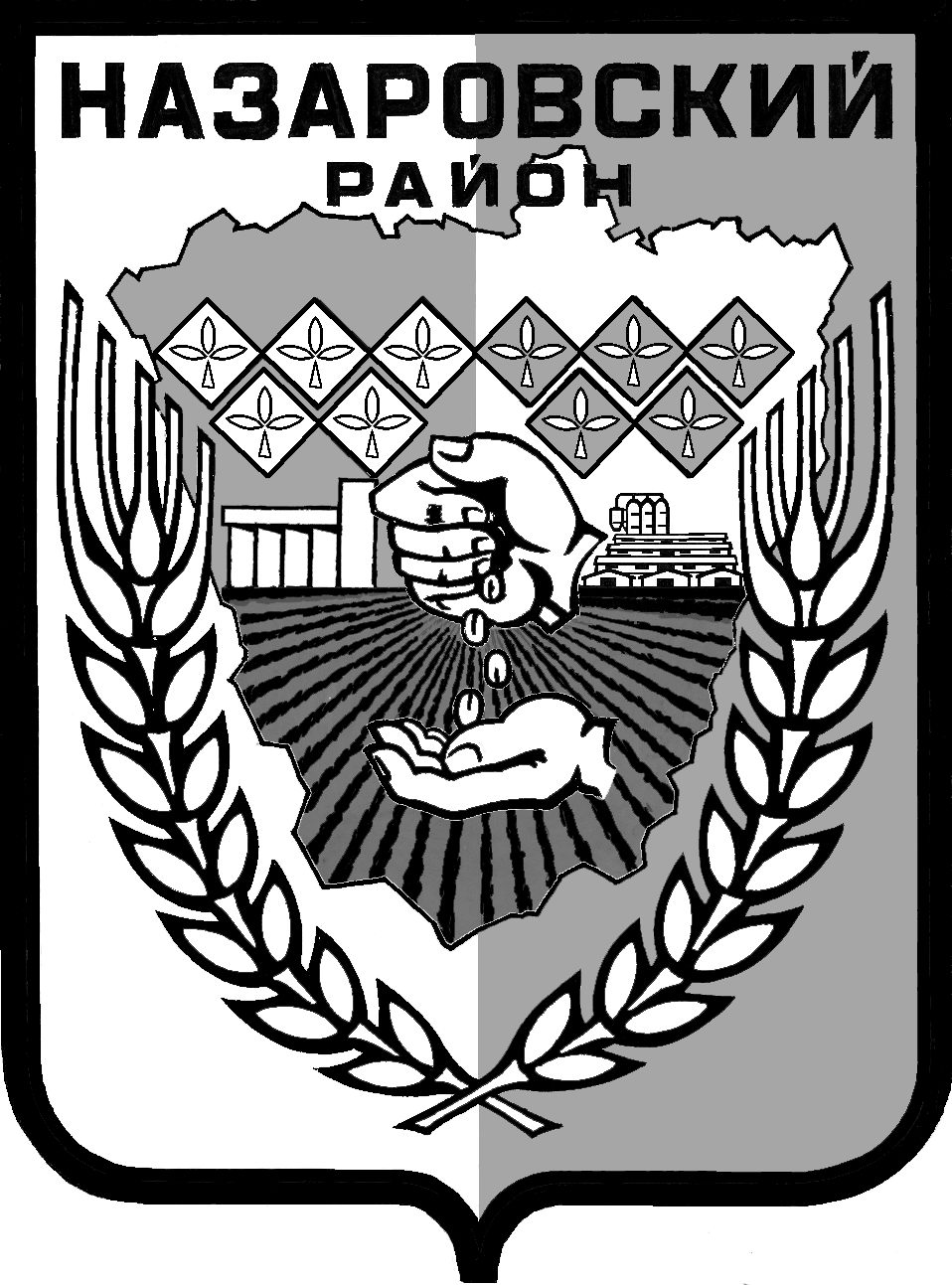 Администрация Назаровского районаКрасноярского краяПОСТАНОВЛЕНИЕ«20» 06 2019                                    г. Назарово                                   № 142-пО формировании комиссий по подготовке проектов Правил землепользования и застройки муниципальных образований Назаровского района Красноярского краяНа основании статьей 31-33 Градостроительного кодекса Российской Федерации, Закона Красноярского края от 06.12.2005 № 16-4166                     «О требованиях к составу и порядку деятельности комиссии по подготовке проекта Правил землепользования и застройки», руководствуясь Уставом муниципального образования Назаровский район Красноярского края, ПОСТАНОВЛЯЮ:1. Приступить к формированию комиссий по подготовке проектов Правил землепользования и застройки муниципальных образований Назаровского района Красноярского края. 2. Утвердить Положение о порядке и сроках направления главе Назаровского района предложений по включению в состав комиссии по разработке проектов Правил землепользования и застройки представителей населения территории, представителей заинтересованных физических и юридических лиц, являющихся правообладателями земельных участков и объектов капитального строительства, согласно приложению.3. Отделу организационной работы и документационного обеспечения администрации Назаровского района (Любавина) разместить постановление на официальном сайте муниципального образования Назаровский район Красноярского края в информационно-телекоммуникационной сети «Интернет».4. Постановление вступает в силу в день, следующий за днем его официального опубликования в газете «Советское Причулымье».Глава района                                                                                  Г.В. АмпилоговаПриложение к постановлению администрацииНазаровского районаот  «20» 06 2019 № 142-пПоложениео порядке и сроках направления главе Назаровского района предложений по включению в состав комиссий по подготовке проектов Правил землепользования и застройки представителей населения территории, представителей заинтересованных физических и юридических лиц, являющихся правообладателями земельных участков и объектов капитального строительстваНастоящим Положением в соответствии с Градостроительным Кодексом Российской Федерации, Законом Красноярского края от 06.12.2005 № 16-4166 «О требованиях к составу и порядку деятельности комиссии по подготовке проекта Правил землепользования и застройки», определяются требования к порядку и срокам направления главе Назаровского района предложений по включению в состав комиссий по разработке проектов Правил землепользования и застройки представителей населения территории, представителей заинтересованных физических и юридических лиц, являющихся правообладателями земельных участков и объектов капитального строительства, применительно к территориям муниципальных образований Назаровского района.1. Состав комиссии  формируется на основе предложений:а) населения территории, применительно к которой осуществляется подготовка проекта правил землепользования и застройки;б) представительного органа муниципального образования;в) администрации Назаровского района;г) заинтересованных физических и юридических лиц, являющихся правообладателями земельных участков и объектов капитального строительства.2. Комиссия формируется при условии равного представительства каждой из сторон, указанных в пункте 1 настоящего положения, на основе принципа добровольности участия в деятельности комиссии представителей населения и заинтересованных физических и юридических лиц, являющихся правообладателями земельных участков и объектов капитального строительства. Численность представителей населения территории, применительно к которой осуществляется подготовка проекта внесения изменений в правила землепользования и застройки, в составе комиссии определить в количестве трех человек.3. Заинтересованные физические и юридические лица, являющиеся правообладателями земельных участков и объектов капитального строительства, вправе выработать предложения по включению представителей в состав комиссии на своих собраниях.4. Предложения по включению в состав комиссии представителей населения территории, применительно к которой осуществляется подготовка проекта Правил землепользования и застройки, оформленные решениями, главе Назаровского района вправе направлять органы территориального общественного самоуправления, общественные объединения.5. Предложения представительного органа муниципального образования по включению в состав комиссии его представителей оформляются решением этого органа и направляются главе Назаровского района.6. Предложения администрации Назаровского района по включению в состав комиссии его представителей оформляются распоряжением.7. В число представителей администрации Назаровского района в состав комиссии включаются специалисты по вопросам архитектуры и градостроительной деятельности отдела градостроительства и имущественных отношений.8. Срок приема предложений по составу комиссии составляет 10 дней со дня, следующего за днем опубликования сообщения о формировании комиссии по подготовке проекта правил землепользования и застройки (приложение).9. Предложения по включению представителей сторон в состав комиссии должны содержать следующие сведения о кандидатах:- фамилия, имя, отчество, год рождения, место жительства;- образование;- стаж работы по специальности;- род занятий (с указанием места работы, учебы), а так же статус неработающего (пенсионер, безработный, домохозяйка, временно неработающий).10. Предложения по включению в состав комиссии направляются по адресу: Красноярский край, г. Назарово, ул. Карла Маркса, д. 19/2.Приложениек положению о порядке и сроках направления главе Назаровского района предложений по включению в состав комиссий по подготовке проектов Правил землепользования и застройки представителей населения территории, представителей заинтересованных физических и юридических лиц, являющихся правообладателями земельных участков и объектов капитального строительстваСообщениео формировании комиссий по подготовке проектов Правил землепользования и застройки муниципальных образований Назаровского района Красноярского краяАдминистрация Назаровского района Красноярского края сообщает о формировании комиссий по подготовке проектов Правил землепользования и застройки муниципальных образований Назаровского района Красноярского края.1. Формирование комиссий по подготовке проектов Правил землепользования и застройки  муниципальных образований Назаровского района Красноярского края (далее - комиссия) осуществляется Главой Назаровского района в соответствии с Законом Красноярского края от 06.12.2005  №  16-4166. 2. Состав комиссии  формируется на основе предложений:а) населения территории, применительно к которой осуществляется подготовка проекта правил землепользования и застройки;б) представительного органа муниципального образования;в) администрации Назаровского района;г) заинтересованных физических и юридических лиц, являющихся правообладателями земельных участков и объектов капитального строительства.3. Комиссия формируется при условии равного представительства каждой из сторон, указанных в пункте 2 настоящего сообщения, на основе принципа добровольности участия в деятельности комиссии представителей населения и заинтересованных физических и юридических лиц, являющихся правообладателями земельных участков и объектов капитального строительства. Количество сторон должно быть в количестве трех человек.4. Срок приема предложений по составу комиссии составляет 10 дней со дня, следующего за днем опубликования сообщения о формировании комиссии.5. Предложения по включению представителей сторон в состав комиссии должны содержать следующие сведения о кандидатах:а) фамилия, имя, отчество, год рождения, место жительства;б) образование;в) стаж работы по специальности;г) род занятий (с указанием места работы, учебы), а также статус неработающего (пенсионер, безработный, домохозяйка, временно неработающий).6. Предложения по включению в состав комиссии направлять по адресу: г. Назарово, ул. Карла Маркса, д. 19/2, телефон: 8(39155)5-71-32, электронная почта Uprdel@admr.krasnoyarsk.ru.